ANKIETA MONITORUJĄCA realizację operacji z zakresu niekomercyjnej infrastruktury oraz 
wsparcia działalności artystycznej lokalnych zespołów
w ramach Poddziałania 19.2 „Wsparcie na wdrażanie operacji w ramach strategii rozwoju lokalnego kierowanego przez społeczność” 
Programu Rozwoju Obszarów Wiejskich na lata 2014-2020Obowiązek wypełnienia przez Beneficjenta Programu Rozwoju  Obszarów Wiejskich ankiety monitorującej w celu monitorowania i ewaluacji PROW 2014-2020 wynika z umowy o przyznanie pomocy.Ankietę monitorującą Beneficjent składa w wersji papierowej do Biura Lokalnej Grupy Działania Stowarzyszenia „Poleska Dolina Bugu”, Okuninka XIII-1, 22-200 Włodawa w terminie 14 dni od dnia otrzymania płatności ostatecznej.Ankietę monitorującą z realizacji operacji Beneficjent wypełnia na podstawie danych z Wniosku o przyznanie pomocy (dalej zwanym „WOPP”), umowy o przyznaniu pomocy (dalej zwaną „umową”) oraz wniosku o płatność (dalej zwanym „WOP”) – w oparciu o wersje ostateczne (po uzupełnieniach/ aneksach). W przypadku wątpliwości w zakresie wypełniania niniejszej ankiety, zachęcamy do kontaktu z Biurem LGD pod nr telefonu: 732-821-113, adres e-mail: poleskadolinabugu@poczta.fm.Beneficjent zobowiązuje się do przekazania wraz z ankietą monitorującą, co najmniej jednego zdjęcia w formie elektronicznej prezentującego zrealizowany projekt.I.	INFORMACJE OGÓLNEII.	INFORMACJE DOTYCZĄCE OTRZYMANEJ POMOCY NA REALIZACJĘ OPERACJIIII.	INFORMACJE DOTYCZĄCE OSIĄGNIĘTYCH WSKAŹNIKÓW ZREALIZOWANEJ OPERACJIKrótki opis zrealizowanego projektu: (Np. w wyniku operacji utworzono siłownię zewnętrzną w miejscowości Sobibór. Siłownia składa się 
z następujących elementów: orbitrek, twister, biegacz, wahadło, wyciąg górny, wioślarz.)W jaki cel szczegółowy oraz przedsięwzięcie wpisuje się zrealizowany projekt:(Należy wybrać jedno przedsięwzięcie)Określenie wskaźników produktu i rezultatu osiągniętych dzięki zrealizowanej operacji:Należy wpisać odpowiednią wartość przy jednym wskaźniku produktu i przy odpowiadającym mu wskaźniku rezultatu oraz dezagregację dla wskaźnika produktu. Przykład: w ramach projektu wybudowano 2 place zabaw w ramach przedsięwzięcia 1.3.1. W ostatniej kalumnie wpisujemy cyfrę „2” przy: „ogółem” oraz „obiekty sportowe/ rekreacyjne”. Określenie głównej grupy docelowej zrealizowanej operacji(Grupą docelową zrealizowanej operacji są odbiorcy projektu. Proszę o wskazanie co najmniej jednej z grup wymienionych poniżej.)  IV.	SPOSÓB ROZPOWSZECHNIANIA INFORMACJI O OTRZYMANEJ POMOCY (Proszę opisać w jaki sposób w trakcie realizacji operacji rozpowszechniane były informacje 
o otrzymaniu współfinansowania z Programu Rozwoju Obszarów Wiejskich na lata 2014-2020, np. na budynku zamontowano tablicę informacyjną, opublikowano w bazie projektów LGD „Poleska Dolina Bugu” informację o dofinansowaniu projektu, itp.)V.	INFORMACJA O NAPOTKANYCH PROBLEMACH(Proszę opisać problemy, jakie wystąpiły w trakcie realizacji operacji i uzyskania płatności ostatecznej. 
W tym miejscu należy wskazać aneksy do Umowy o przyznaniu pomocy, jeżeli takie w trakcie realizacji operacji nastąpiły.)VI. ZGODA BENEFICJENTA NA UDOSTĘPNIENIE ZDJĘĆPrzekazuję zdjęcie/zdjęcia w formie elektronicznej zapisane na płycie CD w załączeniu do niniejszej ankiety. Wyrażam zgodę na wykorzystywanie przez Stowarzyszenie „Poleska Dolina Bugu” (LGD) dostarczonego/-nych przeze mnie wraz z niniejszą ankietą zdjęcia/-ć prezentującego/-ych efekty zrealizowanego przeze mnie projektu w celach niekomercyjnych – wyłącznie w celu promocji efektów wdrażania Lokalnej Strategii Rozwoju Stowarzyszenia „Poleska Dolina Bugu” w różnych formach, w szczególności poprzez: opublikowanie zdjęcia w bazie projektów beneficjentów poddziałania 19.2 objętego PROW na lata 2014-2020 prowadzonej przez LGD, umieszczenie zdjęcia we wpisach promocyjnych publikowanych przez LGD na jej stronie internetowej www.dolina-bugu.pl oraz na profilu LGD na Facebook, umieszczenie zdjęcia w drukowanych materiałach promocyjnych oraz na gadżetach promocyjnych wydawanych przez Stowarzyszenie „Poleska Dolina Bugu”, upublicznianie w formie prezentacji wyświetlanych publicznie przez LGD w przywołanym na wstępie celu. ………………………………………..                     …………………………….……………….        Data 					Czytelny podpisVII. OCENA JAKOŚCI I EFEKTYWNOŚCI UDZIELONEGO DORADZTWA PRZEZ PRACOWNIKÓW BIURA LGDKorzystałem/ korzystałam z doradztwa świadczonego w Biurze LGD na etapie ubiegania się o dofinansowanie lub na etapie realizacji projektu, lub na etapie rozliczania projektu  TAK                                       NIE Proszę zaznaczyć ocenę jakości i efektywności udzielonego doradztwa w skali od 1 do 5, gdzie 1 oznacza bardzo słabo, a 5 – bardzo dobrzeDoradca uprzejmie udzielił konkretnych informacji na zadawane przeze mnie pytania, wyrażał się zrozumiale i poświęcił mi wystarczająco dużo czasuWiedzę doradcy dotyczącą omawianego tematu oraz poziom merytoryczny usługi oceniam na:Uwagi: …………………………………………………………………………………………… 
……………………………………………………………………………………………………..
VIII. OŚWIADCZENIE BENEFICJENTA Oświadczam, że informacje zawarte w niniejszej ankiety monitorującej są zgodne 
z prawdą.………………….…………………..                      ….…………………………….……………….      Data 					Czytelny podpis  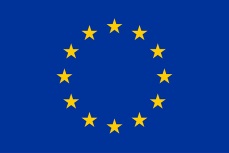 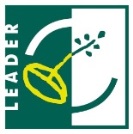 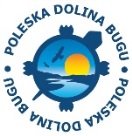 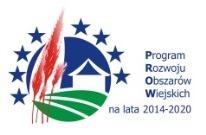 „Europejski Fundusz Rolny na rzecz Rozwoju Obszarów Wiejskich: Europa inwestująca w obszary wiejskie”. Projekt współfinansowany ze środków Unii Europejskiej w ramach Działania 19 „Wsparcie dla rozwoju lokalnego w ramach inicjatywy LEADER”, poddziałania 19.2 „Wsparcie na wdrażanie operacji w ramach strategii rozwoju lokalnego kierowanego przez społeczność” objętego PROW na lata 2014-2020.  Cel projektu: Wdrażanie LSR„Europejski Fundusz Rolny na rzecz Rozwoju Obszarów Wiejskich: Europa inwestująca w obszary wiejskie”. Projekt współfinansowany ze środków Unii Europejskiej w ramach Działania 19 „Wsparcie dla rozwoju lokalnego w ramach inicjatywy LEADER”, poddziałania 19.2 „Wsparcie na wdrażanie operacji w ramach strategii rozwoju lokalnego kierowanego przez społeczność” objętego PROW na lata 2014-2020.  Cel projektu: Wdrażanie LSR„Europejski Fundusz Rolny na rzecz Rozwoju Obszarów Wiejskich: Europa inwestująca w obszary wiejskie”. Projekt współfinansowany ze środków Unii Europejskiej w ramach Działania 19 „Wsparcie dla rozwoju lokalnego w ramach inicjatywy LEADER”, poddziałania 19.2 „Wsparcie na wdrażanie operacji w ramach strategii rozwoju lokalnego kierowanego przez społeczność” objętego PROW na lata 2014-2020.  Cel projektu: Wdrażanie LSR„Europejski Fundusz Rolny na rzecz Rozwoju Obszarów Wiejskich: Europa inwestująca w obszary wiejskie”. Projekt współfinansowany ze środków Unii Europejskiej w ramach Działania 19 „Wsparcie dla rozwoju lokalnego w ramach inicjatywy LEADER”, poddziałania 19.2 „Wsparcie na wdrażanie operacji w ramach strategii rozwoju lokalnego kierowanego przez społeczność” objętego PROW na lata 2014-2020.  Cel projektu: Wdrażanie LSR1.Zakres operacji(zgodnie z umową)Wzmocnienie kapitału społecznegoZachowanie dziedzictwa lokalnegoRozwój ogólnodostępnej i niekomercyjnej infrastruktury turystycznej lub rekreacyjnejPromowanie obszaru objętego LSR, w tym 
produktów  lub usług lokalnychWzmocnienie kapitału społecznegoZachowanie dziedzictwa lokalnegoRozwój ogólnodostępnej i niekomercyjnej infrastruktury turystycznej lub rekreacyjnejPromowanie obszaru objętego LSR, w tym 
produktów  lub usług lokalnych2.Tytuł operacji (zgodnie z umową)3.Nazwa Beneficjenta pomocy(zgodnie z umową)4.Okres realizacji operacji(zgodnie z umową)Data rozpoczęcia(data złożenia wniosku do siedziby LGD)Data zakończenia(data otrzymania płatności ostatecznej)4.Okres realizacji operacji(zgodnie z umową)5.Numer identyfikacyjny Beneficjenta pomocy (zgodnie z WOPP)Numer identyfikacyjny Beneficjenta pomocy (zgodnie z WOPP)6.Dane osoby uprawnionej do kontaktu (imię, nazwisko, nr telefonu/ adres e-mail)
(zgodnie z WOPP)1.Całkowita wartość zrealizowanej operacji(zgodnie z WOP)2.Wnioskowana kwota pomocy na realizację operacji (publiczne środki wspólnotowe EFRROW)
(zgodnie z WOP)3.Wkład własny Beneficjenta stanowiący publiczne środki krajowe  4.Data otrzymania płatności ostatecznej5.Kwota otrzymanej płatności ostatecznej6.Forma prefinansowania operacji:ZaliczkaWyprzedzające finansowanieNie dotyczyCel ogólnyWzrost konkurencyjności i atrakcyjności oraz równoważenie rozwoju 
społeczno-gospodarczego obszaru LSRCel ogólnyWzrost konkurencyjności i atrakcyjności oraz równoważenie rozwoju 
społeczno-gospodarczego obszaru LSRCel ogólnyWzrost konkurencyjności i atrakcyjności oraz równoważenie rozwoju 
społeczno-gospodarczego obszaru LSRCel ogólnyWzrost konkurencyjności i atrakcyjności oraz równoważenie rozwoju 
społeczno-gospodarczego obszaru LSRCel szczegółowy 1.2: Wzmocnienie funkcji turystycznej obszaru LSRCel szczegółowy 1.2: Wzmocnienie funkcji turystycznej obszaru LSRCel szczegółowy 1.2: Wzmocnienie funkcji turystycznej obszaru LSRCel szczegółowy 1.2: Wzmocnienie funkcji turystycznej obszaru LSRPrzedsięwzięcia:Przedsięwzięcia:Przedsięwzięcia:Przedsięwzięcia:1.2.1 Rozwój infrastruktury turystycznej obszaruCel szczegółowy 1.3: Poprawa warunków życia mieszkańców oraz wspieranie włączenia społecznego i aktywizacja mieszkańców na obszarze LSRCel szczegółowy 1.3: Poprawa warunków życia mieszkańców oraz wspieranie włączenia społecznego i aktywizacja mieszkańców na obszarze LSRCel szczegółowy 1.3: Poprawa warunków życia mieszkańców oraz wspieranie włączenia społecznego i aktywizacja mieszkańców na obszarze LSRCel szczegółowy 1.3: Poprawa warunków życia mieszkańców oraz wspieranie włączenia społecznego i aktywizacja mieszkańców na obszarze LSRPrzedsięwzięcie:Przedsięwzięcie:Przedsięwzięcie:Przedsięwzięcie:1.3.1 Rozwój ogólnodostępnej infrastruktury rekreacyjnej służącej inicjatywom lokalnym1.3.1 Rozwój ogólnodostępnej infrastruktury rekreacyjnej służącej inicjatywom lokalnym1.3.3 Wsparcie działalności artystycznej lokalnych zespołów z obszaru LGD1.3.3 Wsparcie działalności artystycznej lokalnych zespołów z obszaru LGDWskaźnik produktuWskaźnik produktuWartośćWskaźnik rezultatuWskaźnik rezultatuWartośćDezagregacja wskaźnika produktuIlość/sztukPrzedsięwzięcie 1.2.11.Liczba nowych lub przebudowanych obiektów infrastruktury turystycznej1.Liczba osób korzystających 
z obiektów infrastruktury turystycznejOgółemPrzedsięwzięcie 1.2.11.Liczba nowych lub przebudowanych obiektów infrastruktury turystycznej1.Liczba osób korzystających 
z obiektów infrastruktury turystycznejObiekty noclegowePrzedsięwzięcie 1.2.11.Liczba nowych lub przebudowanych obiektów infrastruktury turystycznej1.Liczba osób korzystających 
z obiektów infrastruktury turystycznejObiekty gastronomicznePrzedsięwzięcie 1.2.11.Liczba nowych lub przebudowanych obiektów infrastruktury turystycznej1.Liczba osób korzystających 
z obiektów infrastruktury turystycznejObiekty sportowe/rekreacyjnePrzedsięwzięcie 1.3.12.Liczba nowych lub przebudowanych obiektów infrastruktury rekreacyjnej2.Liczba osób korzystających 
z obiektów infrastruktury rekreacyjnejOgółemPrzedsięwzięcie 1.3.12.Liczba nowych lub przebudowanych obiektów infrastruktury rekreacyjnej2.Liczba osób korzystających 
z obiektów infrastruktury rekreacyjnejObiekty noclegowePrzedsięwzięcie 1.3.12.Liczba nowych lub przebudowanych obiektów infrastruktury rekreacyjnej2.Liczba osób korzystających 
z obiektów infrastruktury rekreacyjnejObiekty gastronomicznePrzedsięwzięcie 1.3.12.Liczba nowych lub przebudowanych obiektów infrastruktury rekreacyjnej2.Liczba osób korzystających 
z obiektów infrastruktury rekreacyjnejObiekty sportowe/rekreacyjnePrzedsięwzięcie 1.3.33.Liczba wspartych zespołów artystycznych3.Liczba nowych występów wprowadzonych do repertuaru doposażonych zespołów artystycznychnie dotyczynie dotyczyorganizacje pozarządowe przedsiębiorcy (sektor prywatny) lokalni liderzy lokalni mieszkańcy osoby niepełnosprawne, chore osoby starsze rolnicy i domownicy mniejszości narodowe, wyznaniowe i kulturowe turyści bezrobotni                                                   inne, podać jakie ………………………………………………………1234512345